РЕПУБЛИКА БЪЛГАРИЯ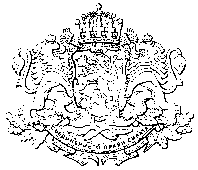 Р А Й О Н Е Н  С Ъ Д  -  М О М Ч И Л Г Р А Д    гр. Момчилград, ул. “Петър Мирчев” № 2, тел. 0889/39 35 15; Факс: 03631/ 60-02С  П  И  С  Ъ  КНа кандидатите, допуснати до конкурс за длъжността „Съдебен деловодител-Бюро съдимост, той и наказателно деловодство“, обявен със Заповед № 175 от 31.10.2019 година на Административния ръководител/Председател на Районен съд – Момчилград, 	 Втори етап от конкурса –събеседване,  ще се проведе на 30.12.2019 год. от 10,00 часа в съдебната зала първи етаж в сградата на Районен съд гр.Момчилград.	ВСИЧКИ допуснати кандидати, следва да се явят на посочената дата в указания час.Конкурсна комисия:Председател:       / п //Й.Геров/Членове:1… /п //К.Топалова/2…/ п //Н.Тодорова№ по редВх. № и датаИме, презиме и фамилия1.вх. № 2972/18.11.2019 г.Диана Хубенова Калеканова2.Вх.№ 3002/20.11.2019 г.Деница Светославова Ханкова3.Вх.№ 3064/27.11.2019 г.Хюлия Дурмушева Халилибрахим4.Вх.№ 3133/05.12.2019 г.Светла Симеонова Чолакова